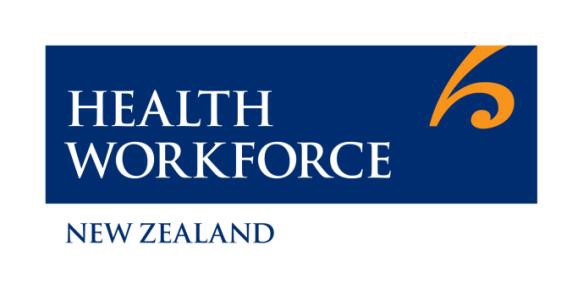 Voluntary Bonding Scheme Terms and Conditions for Midwives 2016IntroductionIntroduction1.1The Voluntary Bonding Scheme (the Scheme) is an incentive based payment scheme that has been introduced by the Government to reward midwifery graduates who agree to work in hard-to-staff communities for three to five years after graduation.1.2Graduates who are part of the Scheme are eligible for their first incentive payment after they have completed three years in their specified hard-to-staff community.  Funding is intended to help graduates repay student loans (if they have them) or provide cash payments to top up income if their student loan balance is zero.1.3To be eligible for the Scheme, you must:be a New Zealand citizen or permanent resident at the time you make an application for payment;have completed your final year of study in 2015 for your base qualification for your profession at an accredited New Zealand Training Institution (clauses 1.10 to 1.12);be registered, or be eligible to be registered with the Midwifery Council of New Zealand;be working, or intending to work, in the profession for which you have trained, for three to five years;be working, or intending to work, in a hard-to-staff community as per the eligibility criteria for your profession (clauses 4.2 to 4.9); andcomply with all other terms and conditions of the Scheme.1.4Participation on the Scheme involves four phases: Registration of Interest confirmation of place on the Scheme participation (employment)applications for payment.  1.5In order to be eligible for payment, you must have had your place on the Scheme confirmed and have met the Scheme’s Terms and Conditions during the participation phase.1.6You will not be eligible for any payment from the Scheme if you do not complete at least three full years (36 months) on the Scheme, in accordance with these Terms and Conditions.1.7The Scheme is a voluntary process and you, not the Ministry of Health (the Ministry), are responsible for any employment decisions you may make based on your intended participation in the Scheme, including decisions about working in hard-to-staff communities.1.8You are responsible for notifying the Ministry of any change of address, email address or other contact details on an annual basis.1.9There are limited places available on the Scheme. Where eligible Registrations of Interest exceed the number of places available on the Scheme, a ballot process will be applied for selection. This is not subject to appeal.Education PrerequisitesEducation PrerequisitesEducation Prerequisites1.10You must:have completed, in 2015, the requirements of a training programme for Midwifery from the list of accredited institutions belowbe eligible to be registered with the Midwifery Council of New ZealandYou must:have completed, in 2015, the requirements of a training programme for Midwifery from the list of accredited institutions belowbe eligible to be registered with the Midwifery Council of New Zealand1.11Accredited training institutions for midwifery are:Auckland University of TechnologyChristchurch Polytechnic Institute of TechnologyMassey UniversityOtago PolytechnicWaikato Institute of Technology.Accredited training institutions for midwifery are:Auckland University of TechnologyChristchurch Polytechnic Institute of TechnologyMassey UniversityOtago PolytechnicWaikato Institute of Technology.1.12New Zealand citizens and permanent residents who gained their base professional qualifications from an overseas training institution in 2015 and who meet the registration requirements of the Midwifery Council of New Zealand may be considered for the Scheme on a case-by-case basis, if they meet all other eligibility criteria and other Terms and Conditions of the Scheme. This will be assessed prior to the confirmation of your place on the Scheme.New Zealand citizens and permanent residents who gained their base professional qualifications from an overseas training institution in 2015 and who meet the registration requirements of the Midwifery Council of New Zealand may be considered for the Scheme on a case-by-case basis, if they meet all other eligibility criteria and other Terms and Conditions of the Scheme. This will be assessed prior to the confirmation of your place on the Scheme.Definition of a GraduateDefinition of a GraduateDefinition of a Graduate1.13Eligible graduates are those who completed their studies in 2015 and can provide evidence of having done so, irrespective of the date of their graduation ceremony.Eligible graduates are those who completed their studies in 2015 and can provide evidence of having done so, irrespective of the date of their graduation ceremony.Registration of InterestRegistration of InterestRegistration of Interest2.1In order to be a participant on the Scheme, you must successfully register your interest and be confirmed on the Scheme (subject to approval of your application).In order to be a participant on the Scheme, you must successfully register your interest and be confirmed on the Scheme (subject to approval of your application).2.2To register your interest you must complete the online Registration of Interest application form. This involves providing information to show that you meet, or intend to meet, the eligibility criteria of the Scheme. The Registration of Interest period is typically six weeks in duration, usually taking place between February and March each year. You are responsible for ensuring that you register during this period. Entries outside this period will not be considered.To register your interest you must complete the online Registration of Interest application form. This involves providing information to show that you meet, or intend to meet, the eligibility criteria of the Scheme. The Registration of Interest period is typically six weeks in duration, usually taking place between February and March each year. You are responsible for ensuring that you register during this period. Entries outside this period will not be considered.2.3A Registration of Interest is not an application for a place on the Scheme.The purpose of the Registration of Interest process is to provide information about your future work plans so that you can be considered for one of the places on the Scheme. A Registration of Interest is not an application for a place on the Scheme.The purpose of the Registration of Interest process is to provide information about your future work plans so that you can be considered for one of the places on the Scheme. Confirmation on the SchemeConfirmation on the SchemeConfirmation on the Scheme3.1There are limited places on the Scheme. Successfully registering your interest for the Scheme does not guarantee you will be confirmed on the Scheme.There are limited places on the Scheme. Successfully registering your interest for the Scheme does not guarantee you will be confirmed on the Scheme.3.2A separate process (following consideration of your Registration of Interest) to formally confirm you on the Scheme will follow your Registration of Interest. You will be advised in writing whether your Registration of Interest is confirmed.A separate process (following consideration of your Registration of Interest) to formally confirm you on the Scheme will follow your Registration of Interest. You will be advised in writing whether your Registration of Interest is confirmed.3.3Where the eligible number of Registrations of Interest exceeds the number of places on the Scheme, a ballot process will be applied for selection. This is not subject to appeal.Where the eligible number of Registrations of Interest exceeds the number of places on the Scheme, a ballot process will be applied for selection. This is not subject to appeal.ParticipationParticipationParticipation4.1Once you are confirmed on the Scheme, your participation is determined by: your commencement date on the Schememinimum employment requirements movement between hard-to-staff communitiesbreaks and pauses in your employmentparental leave work you may undertake as a locum. In order to be eligible to receive payment from the Scheme you must comply with the eligibility criteria for payment (clause 5).Once you are confirmed on the Scheme, your participation is determined by: your commencement date on the Schememinimum employment requirements movement between hard-to-staff communitiesbreaks and pauses in your employmentparental leave work you may undertake as a locum. In order to be eligible to receive payment from the Scheme you must comply with the eligibility criteria for payment (clause 5).Eligibility CriteriaEligibility CriteriaEligibility Criteria4.2To be eligible for the Scheme, you must:work as a midwife in one of the hard-to-staff communities (clause 4.3) for midwives for the next three to five years OR work as a Lead Maternity Carer (LMC) in one of the hard-to-staff communities for LMCs (clause 4.5) for the next three to five years ANDundertake appropriate entry to practice training, which may include the Midwifery First Year of Practice programme and employer-run programmes.To be eligible for the Scheme, you must:work as a midwife in one of the hard-to-staff communities (clause 4.3) for midwives for the next three to five years OR work as a Lead Maternity Carer (LMC) in one of the hard-to-staff communities for LMCs (clause 4.5) for the next three to five years ANDundertake appropriate entry to practice training, which may include the Midwifery First Year of Practice programme and employer-run programmes.Midwives  employed by district health boards (DHBs)Midwives  employed by district health boards (DHBs)Midwives  employed by district health boards (DHBs)4.3The 2016 hard-to-staff communities for midwives employed by DHBs  are:The 2016 hard-to-staff communities for midwives employed by DHBs  are:Northland DHBCounties Manukau DHBWaikato HospitalMidCentral DHBTairawhiti DHBHawke’s Bay DHBTaranaki DHBWhanganui DHBWairarapa DHBHutt Valley DHBWest Coast DHBSouth Canterbury DHB Southern DHB Midwives as Lead Maternity Carers (LMCs) Midwives as Lead Maternity Carers (LMCs) Midwives as Lead Maternity Carers (LMCs) 4.4The employment requirement for LMC midwives is based on the number of births attended as an LMC each year. This will vary depending on whether you work in an urban or predominantly rural hard-to-staff area.The employment requirement for LMC midwives is based on the number of births attended as an LMC each year. This will vary depending on whether you work in an urban or predominantly rural hard-to-staff area.4.5The 2016 hard-to-staff communities for LMCs include a high proportion of rural communities and are: The 2016 hard-to-staff communities for LMCs include a high proportion of rural communities and are: WaikatoTaumaranuiTokoroaHuntlyThamesCoromandelTaupoTurangiMidCentralTararua RegionPalmerston NorthCanterburyAshburtonHurunui districtDarfieldAND communities (urban or rural) within the areas covered by the following DHBs:AND communities (urban or rural) within the areas covered by the following DHBs:Northland DHBCounties Manukau DHBTairawhiti DHB Hawke’s Bay DHBTaranaki DHBWhanganui DHBWairarapa DHBWest Coast DHBSouth Canterbury DHB Southern DHB (excluding Dunedin/Mosgiel)4.6Where communities are defined by reference to a DHB, the area is that specified for that DHB under the New Zealand Public Health and Disability Act 2000. Employment for LMCs is within the community area.Where communities are defined by reference to a DHB, the area is that specified for that DHB under the New Zealand Public Health and Disability Act 2000. Employment for LMCs is within the community area.4.7The following applies to LMCs seeking to be eligible for the Scheme:when the Commencement Date is in the first postgraduate year, LMCs working in hard-to-staff urban communities are required to attend at least 20 births in their first postgraduate year of practice (clause 4.8) and at least 30 births for their second and subsequent years of practicewhen the Commencement Date is in the first postgraduate year, LMCs working in hard-to-staff rural communities (clause 4.5) are required to attend at least 15 births in their first postgraduate year of practice, and at least 21 births for their second and subsequent years of practicewhen the Commencement Date is not the first postgraduate year of practice, the LMC must attend the minimum number of births required for the second and subsequent years of practice.The following applies to LMCs seeking to be eligible for the Scheme:when the Commencement Date is in the first postgraduate year, LMCs working in hard-to-staff urban communities are required to attend at least 20 births in their first postgraduate year of practice (clause 4.8) and at least 30 births for their second and subsequent years of practicewhen the Commencement Date is in the first postgraduate year, LMCs working in hard-to-staff rural communities (clause 4.5) are required to attend at least 15 births in their first postgraduate year of practice, and at least 21 births for their second and subsequent years of practicewhen the Commencement Date is not the first postgraduate year of practice, the LMC must attend the minimum number of births required for the second and subsequent years of practice.4.8The first postgraduate year of practice starts in the calendar year following your final year of study.The first postgraduate year of practice starts in the calendar year following your final year of study.4.9You are responsible for verifying the number of births attended as an LMC each year and will be required to make a declaration and provide a report from your midwifery provider organisation regarding the number of births you have attended as an LMC annually (clause 4.7) before each bonding payment is made.You are responsible for verifying the number of births attended as an LMC each year and will be required to make a declaration and provide a report from your midwifery provider organisation regarding the number of births you have attended as an LMC annually (clause 4.7) before each bonding payment is made.Changes to Hard-to-Staff CommunitiesChanges to Hard-to-Staff CommunitiesChanges to Hard-to-Staff Communities4.10You must commence working in one of the hard-to-staff communities listed in clause 4.3 (midwives) or clause 4.5 (LMC). If you wish to change the community you are working in, you may only do so in accordance with clause 4.20 to 4.21.You must commence working in one of the hard-to-staff communities listed in clause 4.3 (midwives) or clause 4.5 (LMC). If you wish to change the community you are working in, you may only do so in accordance with clause 4.20 to 4.21.Commencement DateCommencement DateCommencement Date4.11Your time on the Scheme is calculated from your Commencement Date of employment. Your time on the Scheme is calculated from your Commencement Date of employment. 4.12If you were already working in a hard-to-staff community on or before 1 January 2016, your Commencement Date is 1 January 2016. Time employed in an eligible position prior to this date does not contribute towards the bonding period.If you were already working in a hard-to-staff community on or before 1 January 2016, your Commencement Date is 1 January 2016. Time employed in an eligible position prior to this date does not contribute towards the bonding period.4.13If you began (or begin) working in a hard-to-staff community, after 1 January 2016, your Commencement Date is the date on which your employment began.If you began (or begin) working in a hard-to-staff community, after 1 January 2016, your Commencement Date is the date on which your employment began.4.14If you have indicated in your Registration of Interest that you intend to shift into a hard-to-staff community your Commencement Date is the date that your employment in a hard-to-staff community or hard-to-staff specialty begins.If you have indicated in your Registration of Interest that you intend to shift into a hard-to-staff community your Commencement Date is the date that your employment in a hard-to-staff community or hard-to-staff specialty begins.4.15If you have not commenced employment in accordance with these requirements by 30 June 2017 your confirmation on the Scheme will lapse and you will not be eligible for the Scheme in any later year.If you have not commenced employment in accordance with these requirements by 30 June 2017 your confirmation on the Scheme will lapse and you will not be eligible for the Scheme in any later year.Minimum Employment RequirementsMinimum Employment RequirementsMinimum Employment Requirements4.16To be eligible for the Scheme, DHB-employed midwives must be employed for a minimum 0.6 Full Time Equivalent (FTE). This may be an average FTE for any 12 month period of employment if your hours worked fluctuated for any reason.To be eligible for the Scheme, DHB-employed midwives must be employed for a minimum 0.6 Full Time Equivalent (FTE). This may be an average FTE for any 12 month period of employment if your hours worked fluctuated for any reason.4.17The eligibility criteria for LMCs (clause 4.7) have been developed to match an LMC’s workload as closely as possible to the 0.6 FTE requirement for midwives employed by DHBs. The eligibility criteria for LMCs (clause 4.7) have been developed to match an LMC’s workload as closely as possible to the 0.6 FTE requirement for midwives employed by DHBs. 4.18You will not be eligible for payment from the Scheme if you undertake substantive or continuous locum work (clauses 4.28 – 4.31).You will not be eligible for payment from the Scheme if you undertake substantive or continuous locum work (clauses 4.28 – 4.31).4.19You are responsible for verifying that the FTE or birth requirements have been met and will be required to make a declaration and provide a certificate of service from your employer(s) or midwifery provider organization before each bonding payment is made (clause 5).You are responsible for verifying that the FTE or birth requirements have been met and will be required to make a declaration and provide a certificate of service from your employer(s) or midwifery provider organization before each bonding payment is made (clause 5).Moving Between Hard-to-Staff Communities Moving Between Hard-to-Staff Communities Moving Between Hard-to-Staff Communities Moving between communities when only community criteria apply:Moving between communities when only community criteria apply:Moving between communities when only community criteria apply:4.20You may move between hard-to-staff communities: listed in clause 4.3 (midwives) or clause 4.5 (LMCs)listed in any Voluntary Bonding Scheme Terms and Conditions for midwives after 2016. You may move between hard-to-staff communities: listed in clause 4.3 (midwives) or clause 4.5 (LMCs)listed in any Voluntary Bonding Scheme Terms and Conditions for midwives after 2016. 4.21You cannot move to a hard-to-staff community that is listed in any Voluntary Bonding Scheme Terms and Conditions before 2016.You cannot move to a hard-to-staff community that is listed in any Voluntary Bonding Scheme Terms and Conditions before 2016.Breaks and Pauses in the Term of ServiceBreaks and Pauses in the Term of ServiceBreaks and Pauses in the Term of Service4.22You can take up to 14 weeks absence (total paid and unpaid leave, not including Parental Leave) in any 12 month period from your position in a hard-to-staff community without affecting your eligibility for bonding payments. Such an absence is known as a “break”.You can take up to 14 weeks absence (total paid and unpaid leave, not including Parental Leave) in any 12 month period from your position in a hard-to-staff community without affecting your eligibility for bonding payments. Such an absence is known as a “break”.4.23A “pause” is any time beyond the 14 weeks break allowance that you spend away from the hard-to-staff community. Time taken as pauses must be added to the term necessary to complete the bond, and no more than ten weeks may be added during the course of any one year. No more than 50 weeks in total can be added to the five year bonding term. Note: Absences of more than 24 weeks in any 12 month period (not including Parental Leave) will render an applicant ineligible for the Scheme and payments.A “pause” is any time beyond the 14 weeks break allowance that you spend away from the hard-to-staff community. Time taken as pauses must be added to the term necessary to complete the bond, and no more than ten weeks may be added during the course of any one year. No more than 50 weeks in total can be added to the five year bonding term. Note: Absences of more than 24 weeks in any 12 month period (not including Parental Leave) will render an applicant ineligible for the Scheme and payments.4.24Breaks and pauses include any leave from your employment, with or without pay, including normal employment leave entitlements, such as annual leave and sick leave.Breaks and pauses include any leave from your employment, with or without pay, including normal employment leave entitlements, such as annual leave and sick leave.Parental LeaveParental Leave4.25You may take up to 52 weeks parental leave, in accordance with the Parental Leave and Employment Protection Act 1987 and remain on the Scheme.4.26Time spent on parental leave does not accrue towards your bonding period and must be made up. The bonding period will automatically restart as soon as you return to work in one of the hard–to-staff communities listed in clause 4.3 (midwives) or clause 4.5 (LMCs).4.27Time spent on parental leave is separate to the break and pause provisions (clauses 4.22 to 4.24).Working as a Midwifery Locum Working as a Midwifery Locum 4.28If you undertake substantive or continuous locum work you will not be eligible for payment from the Scheme.4.29The Ministry defines “substantive” locum work as being a period of six weeks or more, but does not include undertaking additional duties for your employer.4.30For the purposes of the Scheme, a locum is considered to be someone who provides the services in the stead of another midwife or LMC within the same scope of practice during normal working hours.4.31When you apply for payments from the Scheme, you will be asked to confirm that you have not engaged in “substantive” locum work.ExceptionsExceptions4.32If there is a change in your circumstances that results in an inability to continue to meet the 2016 Terms and Conditions, you may request an exemption for a specified period. Please refer to clause 7.PaymentPayment5.1You are responsible for initiating the first claim for payment after three full years (36 months) have been completed on the Scheme, in accordance with these Terms and Conditions, starting from your Commencement Date (see clauses 4.11 to 4.13).5.2If you stay on the Scheme for a fourth and fifth year, you are responsible for initiating the second and third claims for payment.5.3You must apply for payment within nine months of becoming eligible to apply.5.4You will only be eligible for payments if you have:been employed for three full years in accordance with these Terms and Conditionsmet the minimum full time equivalent (FTE) employment requirements for midwives (clauses 4.16 to 4.19) OR the required number of births for LMCs (clause 4.7)complied with the rules governing breaks and pauses (clauses 4.22 to 4.24), Parental Leave (clauses 4.25 to 4.27), and locum work (clauses 4.28 to 4.31) for the Scheme.5.5No payments will be made until you have:applied for payment in accordance with the application for payment process submitted a declaration confirming that you have met these Terms and Conditionsprovided a certificate of service from your employer(s) confirming that your employment has complied with the Terms and Conditions of the Scheme during the bonding period.5.6Details of further information required to confirm that you have met the Terms and Conditions of the Scheme and to enable payment to be made (e.g. proof of identity) are outlined in the application for payment. Application for payment forms will be available on the Ministry of Health website early January 2019.5.7If you have a student loan, the full Scheme payment will be made against your student loan. If the balance of your student loan is less than the Scheme payment, you will need to contact Inland Revenue once the payment has been made to enable the difference to be paid to you.5.8If you do not have a student loan, the Scheme payment will be paid directly to you.5.9Payment for midwives and LMCs for each period of 12 months completed on the Scheme is $3,500 after tax.5.10If you are an independent contractor, a gross payment will be made and the net amount you receive will depend upon your personal tax situation.5.11Scheme payments are subject to income tax and may affect your tax situation, for example, in relation to provisional tax, Working for Families and child support payments.5.12The Ministry recommends that you seek independent advice on how the payment will affect your tax position. For further tax information, contact Inland Revenue.Privacy StatementPrivacy Statement6.1All of the information you provide in the Registration of Interest form will be treated as personal information and will be used, stored and disclosed in accordance with the provisions of the Privacy Act 1993.6.2By submitting the Registration of Interest form, you are authorising the Ministry of Health to collect personal information about you. This information will be stored and used by the Ministry for purposes associated with the Scheme, in accordance with the provisions of the Privacy Act 19936.3The information will be kept confidential and will not be disclosed to any person except in connection with the purposes for which it is obtained, or by operation of law.6.4You have the right to contact the Ministry to request access to and correction of any personal information held about you.6.5We suggest you print a copy of these Terms and Conditions for your records.Review in Special CircumstancesReview in Special Circumstances7.1If your circumstances change, and the break, or pause or parental leave clauses do not apply, you may apply for a review by the Review Panel.7.2Applications to the Review Panel must be made to vbs@moh.govt.nzin accordance with its procedures.  